Государственный флаг Республики Беларусь утверждён 7 июня 1995 года                            и представляет собой прямоугольное полотнище, состоящее из двух горизонтально расположенных цветных полос (2:1): верхней – красного цвета                 и нижней – зелёного цвета. У древка вертикально расположен белорусский национальный орнамент красного цвета на белом поле.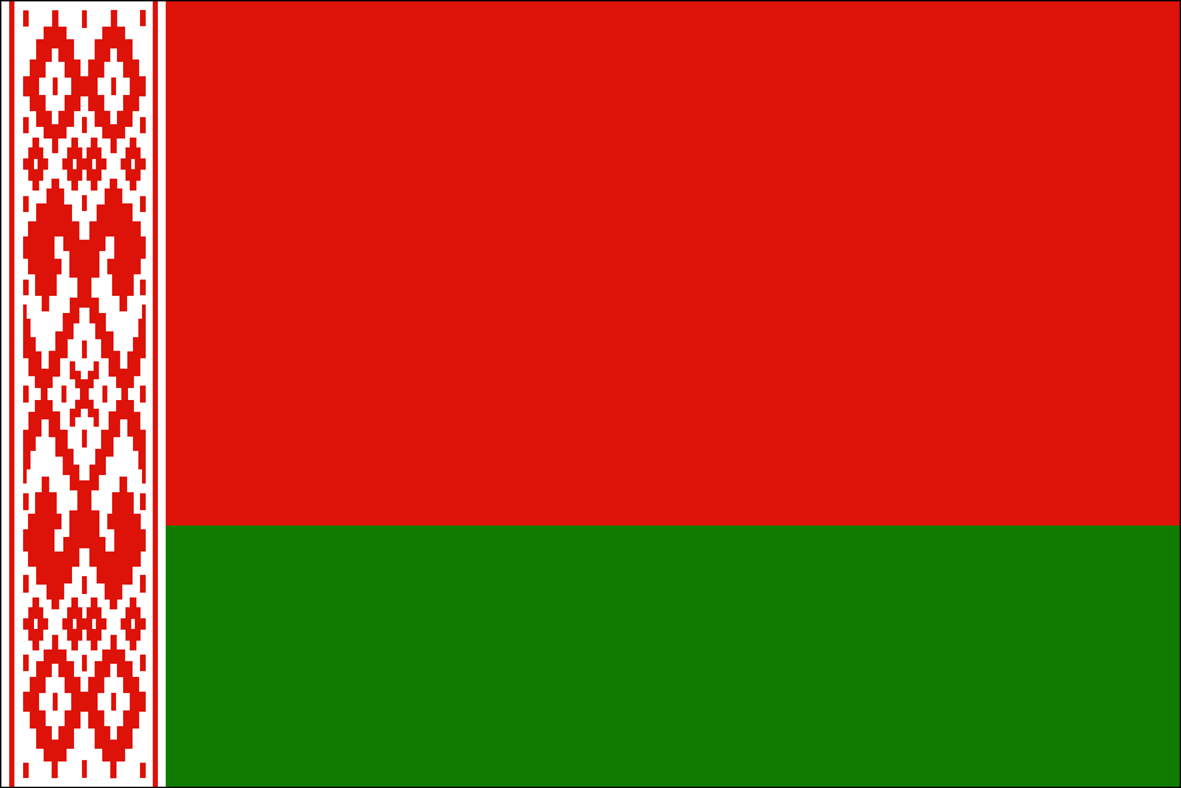 Красный цвет в современном белорусском флаге символизирует: особое значение, которое придавали славяне красному цвету, как символу солнца; кровные узы с предками; борьба за правое дело и независимость; господствующее положение красного цвета в СССР. Зелёный цвет символизирует: племя дреговичей, проживавшее на юге современной Республики Беларусь; леса и болота страны; весеннее пробуждение природы после зимы.Белый цвет, использующийся в качестве основы для орнамента, символизирует: гостеприимство белорусов; свободу, чистоту и непорочность страны; название страны («Белая Русь»).Орнамент. Каждый элемент бело-красной полосы, украшающей флаг возле древка, имеет свое особое значение. В центре расположен ромб – древний символ восходящего солнца, с отходящими от него «крючками», также называемыми «веслами» или «рогами». Эти детали символизируют движение и вечность. Вокруг него расположены знаки, которые должны призывать удачу и богатый урожай, а также способствовать исполнению праведных и добрых желаний. Маленькие ромбы означают «хлебы», пищу, которая важна и для духа, и для тела.В основе орнамента на флаге лежит узор «Восходящее солнце», вытканный в 1917 году Матрёной Маркевич, крестьянкой деревни Костелище современного Сенненского района Витебской области. Узор был найден в архивах Белпромсовета.Государственный герб Республики Беларусь утвержден 7 июня 1995 года. Изображение обновлено                    4 января 2021 года.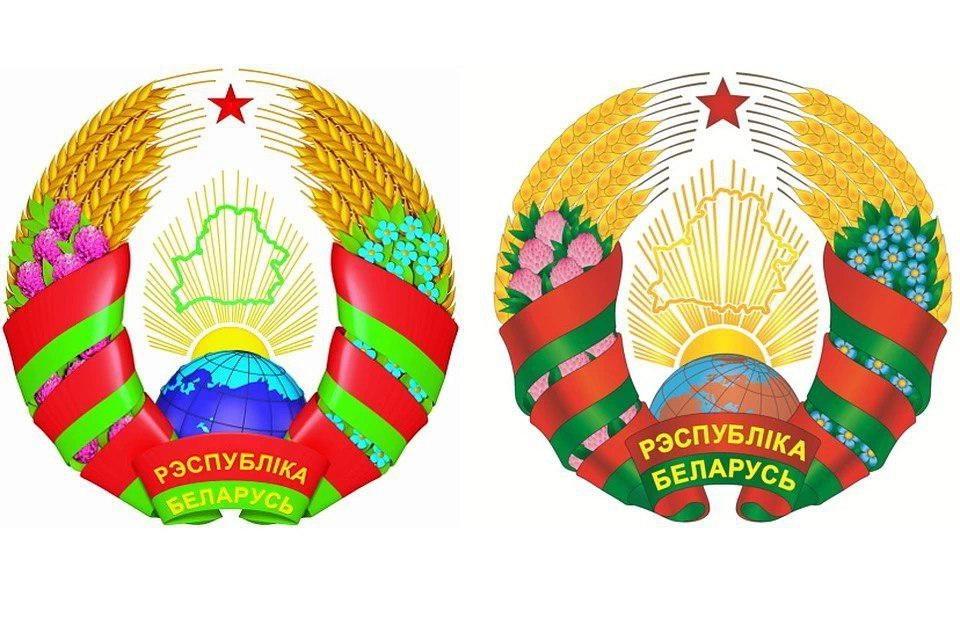 Государственный герб – символ независимости Беларуси. Каждый элемент изображения несет важную смысловую нагрузку и отражает национальные духовные ценности граждан страны: труд и стремление к совершенствованию, гражданское единство и миролюбие, готовность отстаивать свою свободу и суверенитет государства.В центре сложной композиции находится контур границ государства, который наложен на золотистые лучи солнца. Этот символ обозначает стремление сохранить страну целостной. Защита родины и труд на своей земле – главные задачи всех ее граждан.Ниже расположено изображение земного шара. Республика Беларусь – часть цивилизации, воспринимающая все народы мира как равноправных друзей и партнеров. Соединение символов Земли и светила – знак жизни и веры в ее вечность.Венок из колосков ржи – памяти и связь с предыдущими поколениями; в славянской культуре это священный знак урожая и благополучия. Справа его дополняют веточки клевера, которые олицетворяют мир животных (для них это корм). В древности человек считался частью мира живых существ. Жизнь и процветание людей возможно обеспечить только при условии сохранения всего животного мира. Слева в венок вплетен цветущий лен, символизирующий достаток, трудолюбие               и мастерство. Венок перевит лентой цветов национального флага. В центре – надпись «Рэспубліка Беларусь». В верхней части поля – пятиконечная красная звезда – это знак мужества, чести                      и высоких помыслов народа. Пять лучей символично обозначают связь и дружбу народов всех континентов Земли.Флаг города Старые Дороги                  и Стародорожского района утверждён 1 декабря 2011 года.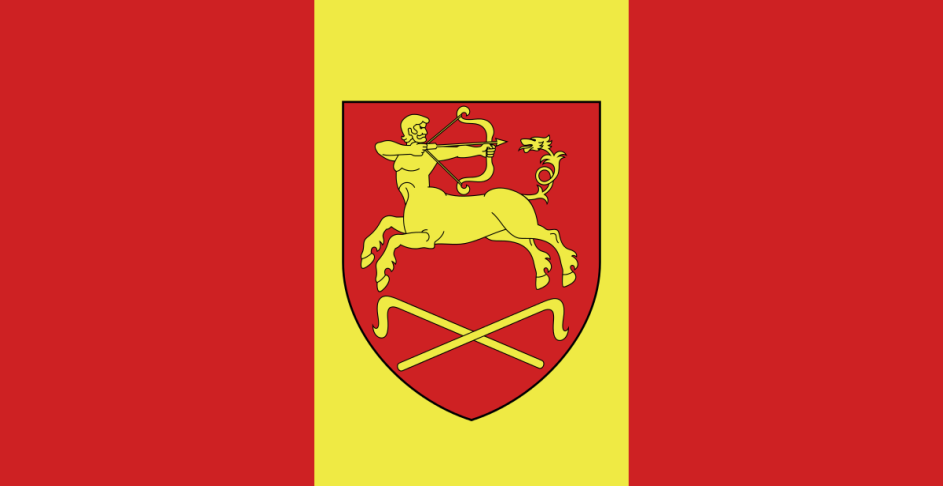 Флаг представляет собой прямоугольное полотнище                          с соотношением сторон 1:2, состоящее из трех равновеликих вертикальных полос: двух – красного цвета, расположенных по краям,                        и центральной полосы  желтого цвета, на которой размещено изображение герба города Старые Дороги.Красный цвет символизирует мужество и отвагу. Жёлтый цвет олицетворяет богатство и власть.Населенный пункт Дороги, современные Старые Дороги, впервые упоминается в документах архива канцелярии Великого Княжества Литовского, в 1-й книге записей Литовской Метрики под 1524 г., когда он перешел от князя Юрия Гольшанского к воеводе Виленскому, канцлеру Великого Княжества Литовского Альбрехту Гаштольду. После смерти в 1542 г. Станислава Гаштольда, который не имел наследников, Дороги переходят к Ходкевичам. Позже Дорогами ими владели Олельковичи, Радзивиллы, Витгенштейны.	Флаг является официальным геральдическим символом города Старые Дороги и Стародорожского района, а также собственностью Стародорожского района, правом распоряжения которой владеет Стародорожский районный исполнительный комитет.Герб города Старые Дороги включен в Гербовый матрикул Республики Беларусь 29 апреля 1996 года.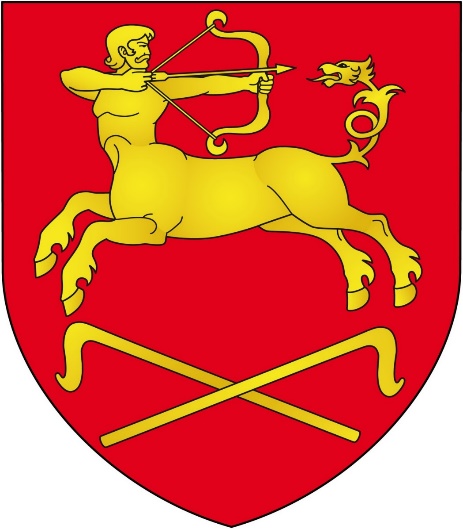 В современном гербе города изображена искусственная геральдическая фигура, относящаяся к легендарным, – гипоцентавр. Герб «Гипоцентавр»  был родовым символом князей Гольшанских – первых из документально известных владельцев Старых Дорог. Представители этого рода занимали высокие посты в Великом Княжестве Литовском и Речи Посполитой.Фигура в гербе гипоцентавр (кентавр) представляет собой мифическое существо – наполовину человека, наполовину коня. Это существо было воспето поэтами Древней Греции                    и Древнего Рима. Ему приписывались такие качества, как благородство и мудрость. Вместо хвоста у него пасть дракона, на которого направлена стрела лука, натянутая руками самого же гипоцентавра.                       Эта фигура, как пишут некоторые ученые, имеет старинное итальянское происхождение.В нижней части герба расположены два дорожных посоха. Посох – непременный атрибут путешественника, странника, олицетворяющий вечное движение, поиск и дорогу. Пересечение путей всегда отображалось с помощью скрещенных линий.